Unit One Vocabulary List  God Consciousness التَّوْحِيدُ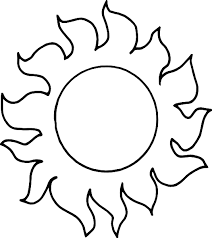 Worth of worship ١٣- إِلَهٌHe united ١- وَحَّدَ This life١٤- دُنْياHe sent down٢-  أَنْزَلَHereafter ١٥- آخِرَةٌHe thought ٣- فَكَّرَEarth /ground١٦- أَرْضٌHe created٤-  خَلَقَSky١٧- سَمَاءٌHe bowed٥- رَكَعHe١٨-هُوHe prostrated٦- سَجَدَShe١٩- هِيَHe gave mercy٧- رَحِمَI٢٠- أَنَاHe thanked٨- شَكَرَYou(1M)٢١-أَنْتَHe worshipped٩- عَبَدَYou(1F)٢٢- أَنْتِHe prayed١٠- صَلَّىThe All Hearing٢٣- السَّمِيعُHe looked١١-   نَظَرFrom٢٤- مِنْHe made Duaa١٢- دَعَا